Pouk na daljavo: od 30. 11. do 4. 12. 2020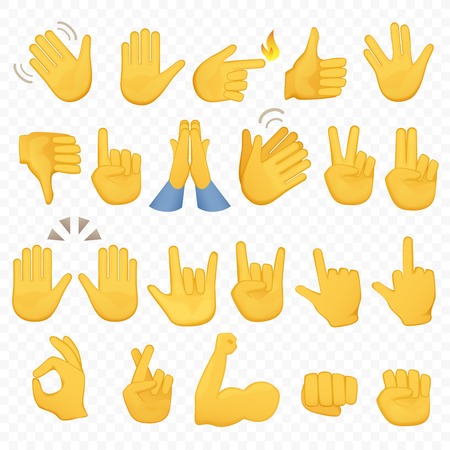 ŠPORT- Igre z žogoOglej si filmček na spodnji povezavi in zraven naredi vaje. Da boš lažje sledil/-a zapisanim navodilom, si lahko filmček ustaviš, prebereš navodila, si pripraviš pripomočke in nato narediš vajo.https://www.youtube.com/watch?v=nm8G9Z0aT3w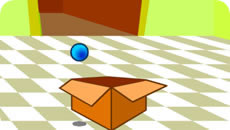 Pa veliko zabave!